Idaho Society of Health-System Pharmacists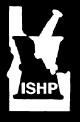 P.O. Box 7625, Boise, ID 83707  (208) 342-2481 ishpcontact@gmail.com  |  ishp.wildapricot.org The mission of ISHP is to promote the highest levels of pharmacy practice by our membersMember Business Meeting AgendaVirtual via ZoomFriday, September 25th, 20206:45 pm MDTWelcome/Call to Order – Chris Oswald, ISHP PresidentWelcomePresentation from Water Bear Bar Thank you to industry partnersApproval of Minutes – Fall Business Meeting October 12th, 2019 – Chris Oswald, ISHP PresidentMotion to approve by Lindsay Crawford, second by John Sullivan – approved President’s Report – Chris Oswald, ISHP PresidentReflection of past year and highlights of achievements related to strategic plan  AdvocacyCaroline Merritt started as lobbyist for organization ISHP increased support for legislative initiatives, signing letters and supporting regional and national efforts Mike Dickens, Caroline Merritt, and Lindsey Hunt met with Idaho’s Congressional delegation this week  ISHP released our own statement on diversity, equality, and inclusionProfessional developmentLed by Lindsay Crawford and Leslie Lamontagne, improvement in Education Committee including delegation of responsibilities, structure, and organization Quickly moved to virtual 2020 Spring and Fall Meetings Hosted two-day live resident presentationsHosted virtual poster presentations Led by Mikaela Elwell, able to recognize our members through awards (occurring tonight) Sustainability Continued to connect, communicate, and engage all levels of ISHP Led by Cassie Perdew, Admin. Committee reviewed more than 90% of all policies and proceduresUpdated and approved constitution and bylaws Thank you to all membership, outgoing BOD members, Caroline Merritt, and all who have helped ISHP Treasurer’s Report – Elaine Nguyen, ISHP Secretary/TreasurerReview of 2020 year-to-date (through end of August) budget overviewIncome = $27,331.48; Expenses = $36,902.99; Difference = -$9,571.51Comparison to 2019: Income = $87,395.26; Expenses = $45,356.65; Difference = $42,038.61Total funds = $94,707.09PayPal = $2,221.90; Checking = $56,504.82; Savings = $35,980.37Presentation of draft 2021 budgets, planning for both completely “distanced” 2021 and distanced/in-person 2021 Due to financial constraints related to COVID, not proposing a zero-balance budgetDistanced balance = -$15,210; Distanced/in-person 2021 balance = -$14,610Continuing to evaluate ways to increase income and reduce expenses Considering face mask fundraiser and membership interestPoll: Would you purchase an ISHP-branded non-medical face mask for $15/mask?N=40; 58% yes, 42% noASHP House of Delegates (HOD) Report – Arielle Arnold and Heather Walser, Idaho DelegatesAnnual session of 4 meetings: 2 meetings at online ASHP HOD and 2 virtual meetings in spring and fallReview policy proposals that have been approved by BOD, most proposals are in reports from ASHP Councils Overview of 2020 policy recommenadtions HOD approved 37 new policies and one statement (on racial diversity, equity, and inclusion)  March HOD: approved 13 policies, 3 were discontinuations May HOD: approved 8 policies and 1 statementJune HOD: considered and debated 17 policies and 2 new business items; 13 were amended or edited  Appreciate member involvement in this process and encourage continued involvement in from organization, members are encouraged to be involved in this process New Business
Opportunities for Involvement – Chris Oswald, ISHP PresidentOpen Call for Nominations for ASHP DelegatesNominations open until the end of November, then ballot will be distributed for votingOpen Call for Regional Representatives and Website ChairSend nominations to ishpcontact@gmail.com PAI Workshop Virtually occurring October 6-15More information, agenda, and registration available at https://ishp.wildapricot.org/page-1863761 Awards Presentation – Mikaela Elwell, ISHP Professional AffairsPoster competition: Praise to all of those who presented their work; over 25 poster submissions from students, residents, and pharmacists Student: Third place TIE: Kate Fox, Kyle Logue Second place: Dalys Davenport First place: Radhika Narsinghani Resident:Third place: Emily BushSecond: Maria HerbisonFirst: Grayson KendallPharmacist:TIE: Katie Erickson, Richard Johns, Lucy Wilkening Annual awards Student Leadership: Radhika Narsinghani Preceptor Excellence: Brenda Gisslen Technician of the Year: Wesley UsyakPharmacist of the Year: Rob Wills Special awardsISHP Excellence in Service: Debbie RothsteinISHP Honorary Member: Paul Driver I-LEAD Graduation and Welcome to New Fellows – Rob Wills, I-LEAD Administrator Congratulations to outgoing fellows: Sarah Hanni, Anna Hoenke, Tiffany Louder, Nitz Bankova, Lindsey Hippe Incoming fellows: Sarah Hogue, Jessica Whipkey, Leanne Ertle, Healther Walser, Nicki Chopski Thank you to I-LEAD leadership team: Lindsey Hunt, Barb Mason, Chris Oswald, Lindsay CrawfordThank you to sponsors Director and Officer Induction – Anne Policastri, ASHP Director of Affiliate RelationsThank you to Chris for his leadershipInduction of new officersPresident: Andrea Winterswyk President-Elect: Elaine NguyenSecretary/Treasurer: Ianitza BankovaAdministrative Affairs: Leanne ErtleEducation: Anna Hoenke Legal and Public Affairs:  Lindsey Hunt Closing Remarks – Andrea Winterswyk, ISHP President 2020-2021Thankful to serve in this role with BOD and membership Thank you to Chris Oswald for his leadership and commitment to ISHPThank you to membership Adjourn
Next Member Business Meeting:TBD2021 Spring 